ข้อมูลปราชญ์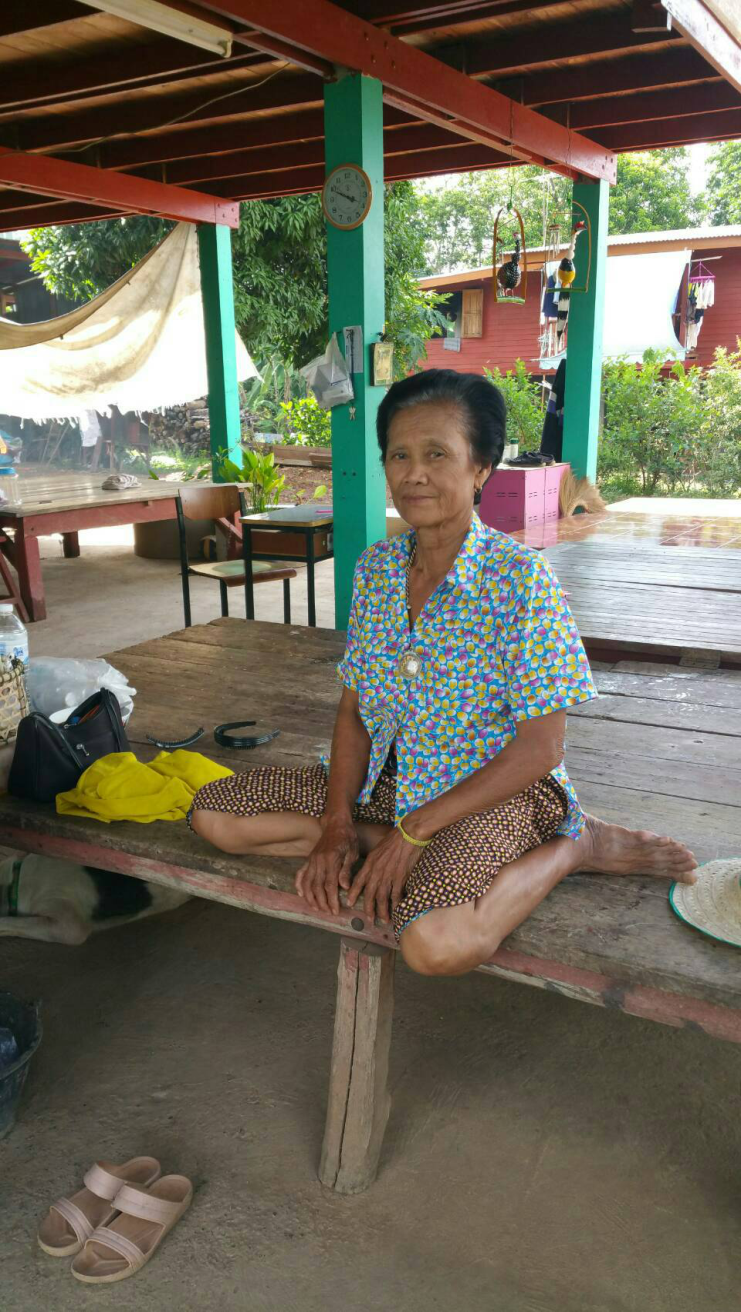 (ผู้เชี่ยวชาญ/ประสบความสำเร็จในอาชีพ)1.ชื่อ....นางเข็มทอง  ……….....นามสกุล..........แนไพร..............................................................................2.วัน/เดือน/ปีเกิด.....มกราคม 2492........อายุ......67.....ปี เลขประจำตัวประชาชน  36506006967143.ที่อยู่ บ้านเลขที่....30....หมู่ที่.....8......ตำบล.....วังวน...อำเภอ....พรหมพิราม....จังหวัด..พิษณุโลก........4.การติดต่อ โทรศัพท์... 0992988912.....อีเมล์...............................................................................5.การศึกษา(สูงสุด) ......ป.4.............................................................................................6.ความเชี่ยวชาญ/ความสำเร็จในการประกอบอาชีพ 	ภาคการเกษตร(ระบุ)............................................................................................................................	แปรรูป OTOP/SME(ระบุ)...................................................................................................................	ท่องเที่ยวโดยชุมชน(ระบุ).....................................................................................................................	อื่น ๆ (ระบุ)........จักสานตะกร้า...........................................................................................7.บันทึกความรู้ของปราชญ์/ผู้ประสบความสำเร็จด้านอาชีพ ตามที่ระบุในข้อ 6    1) ความเป็นมา  เนื่องจากว่าในครัวเรือนประกอบอาชีพทำนา และหลังจากว่างจากการทำนา จึงได้นำไม้ไผ่ที่มีในหมู่บ้านมาทำการจักสาน ซึ่งได้เรียนรู้สืบทอดกันมาตั้งแต่รุ่นปู่ย่าตายาย และต่อมาได้ยึดเป็นอาชีพหลัก โดยผลิตภัณฑ์ที่จักสาน จะมี ตะกร้า ตะแกรง ชะลอม ฯลฯ ซึ่งมีหลากหลายขนาดทั้งใบเล็กใบใหญ่ และมีความคงทน สามารถใช้งานได้หลายลักษณะ    2) กระบวนการ/วิธีการขั้นตอน/เทคนิค/  ที่ใช้ในการแก้ปัญหาหรือพัฒนาอาชีพ2.1ตัดไม้ไผ่แก่มาผ่าซีกและผ่าแบ่งเป็นเสี้ยวเล็ก ๆ และอีกส่วนหนึ่งผ่า เพื่อใช้ทำขอบปากตะกร้าและมือจับ2.2 นำแต่ละชิ้นที่ผ่าไว้ ลอกใช้แต่ส่วนเปลือก โดยใช้มีดคม ๆ เหลาหรือขูดเนื้อไม้ออกและเหลือแต่ส่วนเปลือกบาง ๆ และเหนียว2.3 เริ่มต้นสานตะกร้า โดยเริ่มที่ก้นก่อน โดยใช้ส่วนที่แข็งกว่าและหนากว่าสานที่ก้น ความยาวของไม้ตามขนาดของตะกร้า เส้นที่แข็งกว่าสานขึ้นตามแนวตั้ง ความห่างเท่า ๆ กัน ส่วนเส้นไม้ไผ่ที่บาง นิ่ม สานตามขวางชั้นมาเรื่อย ๆ แน่น มีลักษณะเป็นวงกลมแต่ปากตะกร้าจะกว้างกว่าก้นตะกร้า พอได้ขนาดตามต้องการใช้ไม้ไผ่ขนาด ๑ นิ้ว ทำให้เป็นวงกลมและวางไว้ที่ขอบปากตะกร้า ใช้ไม่ไผ่ส่วนที่ตั้งขึ้น พัน หรือ บิดลงไปด้านล่าง สานลงไปประมาณ ๑ นิ้ว จนแน่นไม่หลุด ตัดเศษที่เหลือทิ้ง ตกแต่งให้สวยงาม2.4 ใส่หูหรือที่หิ้ว ซึ่งทำจากไม้ไผ่และโค้งงอได้ ใช้เชือกหรือหวายพันให้แน่น หรือใช้เชือกที่เป็นสีพันที่มือจับจนมิด นำไปใช้งานหรือขายได้เทคนิค/เคล็ดลับในการผลิตหากต้องการเก็บไว้ใช้งานได้นาน ทาเล็กเกอร์เคลือบไม้ไผ่ทั้งด้านในและด้านนอก แล้วนำไปตากแดดให้แห้ง     3) ปัจจัยแห่งความสำเร็จ3.1 มีการทำอยู่เป็นประจำจึงมีความชำนาญ3.2 มีการปรับปรุงพัฒนาคุณภาพ และลวดลาย8.เกียรติคุณ/รางวัลที่ได้รับ  -9.ประสบการณ์ถ่ายทอดความรู้     1)โครงการ/หลักสูตร ........................ -..............................หน่วยงาน............................ -.........................						(ลงชื่อ).................เข็มทอง  แนไพร.......................						               (.....นางเข็มทอง  แนไพร...)							วันที่.....10...../..สิงหาคม../...2559.....